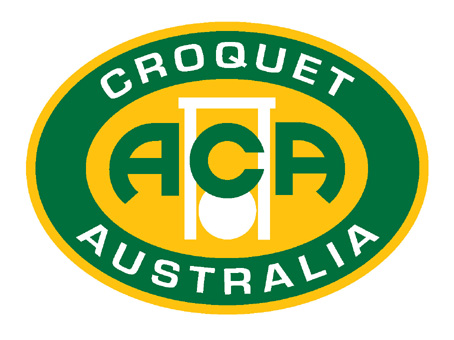 CROQUET AUSTRALIA(AUSTRALIAN CROQUET ASSOCIATION INC)AUSTRALIAN 
GOLF CROQUET 
CHAMPIONSHIPS 2018Hunter Valley, NSW
5 - 16 September 2018PROGRAMFor the9th Golf Croquet Gold & Silver Medals of Australia,9th Golf Croquet Men’s Singles Championship of Australia10th Golf Croquet Women’s Singles Championship of Australia12th WCF Shield (Interstate Team Competition) of AustraliaACA BOARDChair	Megan FardonDeputy Chair	Mike CohnTreasurer	Don CloseSecretary	Graeme ThomasTony McArthur & Jim NichollsExecutive OfficerRob MurrayFinance AssistantAnne MannACA EVENTS COMMITTEEPeter Freer (Chair), Bob Godfrey & Peter TraceyACA GC SELECTION COMMITTEETerry Ericson (Chair), John Arney, Pete Landrebe
Ron McBride, Chris McWhirter & Anne QuinnACA TOURNAMENT COMMITTEETrevor Bassett (Chair), Kevin Beard & Terry Ericson2018 TOURNAMENT OFFICIALSTournament Manager	John Eddes	0407 999 743Tournament Referee	Bev Smith	0415 428 132Tournament Handicapper	Peter Smith	0411 240 740ORGANISING COMMITTEEBrenda Wild (Chair), Elaine McDiarmid, Robyn Compton, Kevin Parkes,
Margaret Mellander & Pamela Barnwell
plus representatives from all clubs being used for the competitionsACKNOWLEDGEMENTSAll the participating referees
Venue managers, catering and ground staff at all venuesAustralian Croquet Association Inc.Incorporated in ACTARBN 089 265 707    ABN: 90 330 745 920Croquet is a harassment free sport.Croquet Australia’s Member Protection Policy applies to all competitors and officials in the Championships.  A copy of this policy is available on Croquet Australia’s website.AUSTRALIAN GOLF CROQUET CHAMPIONSHIPS
Hunter Valley, New South Wales 2018Australian Gold & Silver Golf Croquet Medals = Wed 5 – Friday 7 Sept.Australian Golf Croquet Men’s Singles Championship = Sat 8 – Tues 11 Sept.Australian Golf Croquet Women’s Singles Championship = Sat 8 – Tues 11 Sept.WCF Interstate Shield = Wednesday 12 – Sunday 16 Sept.Registration/Welcome FunctionRegistration for both Singles is Friday 7 Sept from 5pm at Newcastle National Park CC (Event HQ).  There is a briefing on the Tournament conditions & refereeing at 5pm, followed by a BBQ at 5:30pm (cost $10).  Drinks will incur a cost.State Teams PresentationCivic Reception – 6:45 for 7pm Tuesday 11 Sept at Newcastle City Hall, 290 King St, Newcastle.  State Captains will introduce their ISS Teams.  No charge – by invitation and hosted by the City of Newcastle.  Please confirm at registration on 7 Sept that you are still attending.Practice SessionsFriday 7 Sept – from noon-2pm at Maitland, EDSACC & Toronto; and 2-4pm at Newcastle NP.  There will be no ISS practice on Tues 11 Sept, due to travel & ground keeping.Referee’s Meeting Friday 7 September – 4:30pm at Newcastle NP CC (then briefing to players at 5pm).ISS Presentation DinnerSunday, 16 September at 6:30 pm for 7:30 pm, at the The Beach Hotel, Merewether, with sweeping ocean views.  Presenting the Singles, and the ISS, winners.  You should have already paid by now, but additional tickets may be available ($65 pp) on 7 Sept.  Please mention if you are vegetarian, or have any other dietary requirements (eg. gluten free).CateringLunch, drinks, tea & coffee are available for purchase at each venue.  
Slices, fruit & cake may also be available for purchase at some venues.ResultsResults will be available on the Croquet Scores web-site progressively during each dayhttps://croquetscores.com/2018/gc/aust-gold-silver-medals https://croquetscores.com/2018/gc/aust-womens-singles https://croquetscores.com/2018/gc/aust-mens-singles https://croquetscores.com/2018/gc/australian-interstate-shield-iss AUSTRALIAN GOLF CROQUET CHAMPIONSHIPSHunter Valley, New South WalesGOLD & SILVER MEDALS, MEN’S & WOMEN’S SINGLES
and WCF INTERSTATE SHIELD5 – 16 SEPTEMBER 2018STANDARD CONDITIONS OF PLAY FOR ACA GOLF CROQUET EVENTSAll events will be played under the 2013 WCF Rules of Golf Croquet adopted by Croquet Australia, and the Australian Tournament Regulations (see the ACA website).  The 2018 WCF Rules will not be implemented in Australia until 1 January 2019.The Australian Handicapping System is in force for this Tournament, and entrants are to have a current Golf Croquet handicap (ie in line with the changes from 3 April 2017).  The Tournament Handicapper may assign a handicap, using the Appendix to the Rules of Golf Croquet. Players are to ensure that they have their ACA Handicap Cards with them to present to the Tournament Manager or their representative before each event commences. Handicap cards should be completed after each match.  If players reach a trigger point their handicap changes immediately after that game.All competitors who have not already provided an address, telephone number or email address at which messages can reach them during the events should provide this information during registration.Courts will be available for practice each day until 15 minutes before start times, but no hoops may be run.  Practice may also be available after completion of play for the day, subject to requirements for dressing courts and maintenance.  The Venue Manager’s approval should be sought for practice, and players’ assistance in preparing and clearing lawns will ensure that this practice can continue.Players may hit-up for 5 minutes before their first game in a match.Hoops will be set as near as possible to 3+11/16”.  To allow for inaccuracies in gauges, balls, hoops and setting techniques, a tolerance of +/- 1/32“ is allowed.Hoops may be checked at any time on the request of the player in play.  Any hoop out of specification will be reset.  If a player suspects that a ball touching both uprights of a hoop simultaneously affected the outcome of a stroke he has just played, he is entitled to have the equipment checked and, if necessary, adjusted or replaced.  If it is found that the ball does touch both uprights of that hoop on some axis, he may elect to replay the stroke, unless his turn has ended for another reason.Dawson International balls will be used. The Venue Manager may change Court allocations and games may be double banked.There will be a Referee at each court to act as required.  Where there are not sufficient referees present to be in charge of each game, referees will be supervisory.Players’ attention is drawn to Rule 14 of the WCF Golf Croquet Rules regarding Etiquette, which also covers expedition in play, and to Tournament Regulation 12-14 concerning responsibilities of players.All games will be un-timed.  However, the Tournament or Venue Manager may impose a time limit if necessary (see Tournament Regulation 16).Players will wear foot wear which will not mark the court and provides adequate protection for themselves both on and off the court; and neat, clean attire which the Tournament or Venue Manager judges will not cause significant offence to others.  
A player in unsuitable clothing or foot wear will be given the opportunity to dress appropriately or will not be permitted to participate in the event. Players are allowed a break of up to 5 minutes between matches and a lunch break of up to 30 minutes, but such breaks can be waived by mutual agreement of the players.  No break is allowed between games in multiple game matches - games should be ‘seamless’ and players are expected to commence play in the second and third games immediately after the completion of the previous game.  The Venue Manager will ensure games go on expeditiously to enable completion of the scheduled program.Players must inform the Venue Manager if they wish to leave the Tournament Venue for any reason.The Venue Manager, in conjunction with the Tournament Manager, decides whether play in any match should continue if the weather is deteriorating.The Tournament Manager in consultation with the Board of Croquet Australia may alter the program, draw and other arrangements as are necessary in order to complete the tournament in the time available.  If available, lights may be used at the Tournament or Venue Manager’s discretion.An appeals committee as per ACA Tournament Regulations shall determine any matters that are in dispute during the course of the tournament.Should an overseas player win an event, the perpetual trophy shall remain in Australia in the custody of ACA.  All winners of trophies are requested to obtain a quote for the cost of appropriate engraving and obtain approval re that quote from the Administrative Officer of ACA before proceeding.SPECIFIC CONDITIONS OF PLAY IN 2018Tournament Headquarters is at Newcastle National Park Croquet ClubPlease check the individual events for your venues.Matches will commence at 0800 sharp for all events, unless otherwise indicated.  Players are asked to be at their designated court before the scheduled starting time.Ranking in all 4 events is based on your World GC Ranking as at 11 August 2018.Quadway hoops will be used in the Gold & Silver Medals at Tempe, and hoops there will be set to 3+21/32” (for that event only).Cast iron hoops will be used for the Men’s & Women’s Singles, and the ISS, set to 3+11/16”.  This Program should be available on the ACA website, plus a hard copy for each player is available at the Registration for your event(s).AUSTRALIAN GOLD AND SILVER GOLF CROQUET MEDALS5 - 7 September 2018All games to be played at NSW HQ, Mackey Park, TempeSTATE	BRONZE MEDALIST New South Wales	John LevickVictoria	Darren McLoughlin (for John van der Touw)Western Australia	Brett McHardySouth Australia	Jim GrindrodQueensland	Dick PickvanceTasmania	Graham KeatingAUSTRALIAN GOLD AND SILVER GOLF CROQUET MEDALSPlayed Wednesday 5 – Friday 7 Sept 2018Each player shall play each other player once in a best of three match playing 13 point games.  Players are seeded by the GC World Ranking List as at 11 August 2018.If time permits, more than 2 matches may be played per day, but players may refuse to play more than 6 games in a day.Any competitor withdrawing, or forfeiting more than one match, shall be scratched from the competition and scores for and against shall be deleted from the tournament results.  Completed games still count for AHS & world ranking purposes.Positions shall be determined in accordance with the ACA Tournament Regulation 20.5 except that ties re match wins that affect the Gold & Silver medals will be resolved by play-off.  The winner will receive the Australian Golf Croquet Gold Medal and the second placed player will receive the Australian Golf Croquet Silver Medal.  The other four state winners will be presented with their Australian Golf Croquet Bronze Medals.All games to be played at Mackey Park, Tempe, in Sydney.
These are not court allocations, which will be allocated by the TM.AUSTRALIAN GC MEN’S SINGLESPlayed Saturday 8 – Tuesday 11 Sept 2018The ACA Tournament Committee conducted the Draw with help from ACA Events & 
GC Selection Committees, using the ACA Draw procedures.  Players were seeded by the ACA GC Selection Committee, partly based on GC World Ranking List at 11 August 2018.Days 1 & 2 are 8 blocks, playing a single round robin of a 13 point game against each player in the block on Saturday, & Sunday AM (Days1 & 2).  Blocks & initial venues are at: https://croquetscores.com/2018/gc/aust-mens-singles Players finishing 1-4 in each block will qualify for the Knockout, which will be announced as early as possible following completion of all block games.  Places will be decided by ACA Tournament Regulation 20.1.5 (ie block games won, then net hoops, then who beat whom).To avoid travel in the middle of Sunday, the Draw process will be altered as follows: the top 16 (block winners and runner-ups) go into the draw in their usual place;when allocating the rest of the round of 32, potential opponents will be restricted to those at the same venue, ie block 4ths at venue A to be drawn against block winners at venue A (avoiding block clashes), ditto for 3rd place-getters versus 2nds at venue A.The remaining players may proceed to the Plate Event, along with the Plate only entries.The KnockoutThe knockout will be conducted in 5 rounds, playing matches of best of three 13 point gamesX Round 1 (Rof32) will be played at Newcastle & Toronto on Sunday PM (Day 2).X Rounds 2 (Ro16) & 3 (QFs) will be played at Newcastle on Monday (Day 3).X Rounds 4 (Semi-Finals) & 5 (Final) will be played at Newcastle on Tuesday (Day 4). Matches in all rounds may be double-banked.  The 16 losers from Round 1 of the Knockout may proceed into the Plate on Monday (Day 3).  There is no separate Consolation event.The 8 losers from Round 2 of the Knockout proceed to the Y Event in Round 3, at Newcastle on Monday PM (Day 3)the 4 winners from Round 3 play Y Semi-Finals & Final at Newcastle on Tues (Day 4).the 4 losers from Round 3 play the W at Newcastle on Tuesday (Day 4).The 4 losers from Round 3 of the Knockout play the Z at Newcastle on Tues (Day 4).The Finals of the Y, W and Z will be played on Tuesday (Day 4) along with playoff for Third.The Plate EventDepending on actual numbers, up to five blocks will play a single round robin of a 13 point game against each other player in the block, at EDSACC, Branxton and Myall Park on Monday (Day 3).The top eight players will contest the 3 rounds of the Plate finals, which will be single 13 point games, at EDSACC on Tuesday (Day 4).	Prizes	Winner	“Sauce Bottle” & ACA gold medallion	Runner Up	ACA silver medallion	Third, Fourth, Z, Y, W & Plate	CertificatesAustralian Golf Croquet Men’s Singles Championships 2018AUSTRALIAN GC WOMEN’S SINGLESPlayed Saturday 8 – Tuesday 11 Sept 2018The ACA Tournament Committee conducted the Draw with help from ACA Events & 
GC Selection Committees, using the ACA Draw procedures.  Players are seeded by the 
ACA GC Selection Committee, partly based on GC World Ranking List at 11 August 2018.Days 1 & 2 are 4 blocks, playing a single round robin of a 13 point game against each player in the block on Saturday & Sunday (Days 1 & 2).  Blocks & initial venues are at: https://croquetscores.com/2018/gc/aust-womens-singles  Players finishing 1-4 in each block will qualify for the Knockout, which will be announced as early as possible following completion of all block games.  Places will be decided by ACA Tournament Regulation 20.1.5 (ie block games won, then net hoops, then who beat whom).The remaining players, plus Plate only entries, may proceed to the Plate Event at Toronto.The KnockoutThe knockout will be conducted in 4 rounds, playing matches of best of three 13 point games.Rounds 1 & 2 will be played on Monday (Day 3 of the Singles Event) at Maitland.Round 3 (Semi-Finals) will be played on Tuesday AM (Day 4) at Maitland. Round 4 (Final) will be played on Tuesday PM (Day 4) at Maitland. Matches in the first 2 rounds may be double-banked.  The 8 X losers from Round 1 proceed to the Y Event at Maitland on Monday (Day 3).The 4 X losers from Round 2 proceed to the Z event at Maitland on Monday (Day 3).The 4 losers from Round 1 in the Y event proceed to the W event at Maitland.The Finals of the Y, W and Z will be played on Monday (Day 4) along with playoff for Third.The Plate EventDepending on actual numbers, four blocks will play a single round robin of a 13 point game against each other player in the block, at Toronto on Monday (Day 3).The top 2 players in each block will contest the 3 rounds of the Plate finals, which will be single 13 point games, at Toronto on Tuesday (Day 4)	Prizes	Winner	Cup & ACA gold medallion	Runner Up	ACA silver medallion	Third, Fourth, Z, Y, W & Plate	CertificatesAustralian Golf Croquet Women’s Singles Championships 2018WCF Interstate Shield for Golf Croquet Teams (12-16 Sept 2018)On the day scheduled for any test:The names of the players, including doubles pairings, shall be notified by each Captain, Vice Captain or Team Manager to the Tournament Manager or Venue Manager at least 20 minutes before the commencement of each test.  In each test four men players and four women players must be selected to play singles but the players selected to play doubles can be different members of the team from those playing singles.  The order of play for singles matches shall be in accordance with the World Ranking List at 11 August 2018, which was that used for the Gold & Silver Medals and in the Men’s & Women’s seedings.  Doubles teams are not required to conform to world rankings;Individual members of teams may be varied for each separate test.  Apart from the arrangements permitted under clause 2, individual members of a team may not be varied during a test, unless a player is incapacitated by sickness or accident (but not for a pre-existing illness or condition).  In such event, a reserve player may fill his or her place in the team for any match not already commenced, except for the second round of singles.  Such substitution must be reported to the Captain of the opposing team and be sanctioned by the Venue Manager in consultation with the Tournament Referee.  The second round of singles must be played with the same players who played in the first round of singles of that test.  If a player is not available for the start of their second singles match in a test, then a forfeit will be awarded (score 7-0, 7-0).  If a match is started but is unable to be completed, it will be conceded (the score recorded as 7 to the winner and the score to the opponent as at the time of concession).Each team is entitled to nominate one or more players, any of whom may, prior to the commencement of the test, act as a substitute for a player, if the nominated reserve is not available.  If the occasion arises that no substitute is readily available, a reasonable time shall be allowed to obtain a substitute, and the Team Schedule shall be adjusted accordingly.  If the team concerned is unable to nominate a substitute within the given time, the match for that player shall be forfeited (7-0, 7-0).Each team will play every other team once.  A test comprises twenty matches: 4 mixed doubles and 16 singles.  Mixed doubles shall be played first, then the singles, women versus women and men versus men.  In the Mixed Doubles, States may pair any male and female player together and then determine which of their four pairs are to be 1, 2, 3, and 4.  Matches, each of two 13-point games, shall be played in the following order:Court 1: Mixed Doubles 1, MA1 v MB2, WA1 v WB2, MA2 v MB2, WA1 v WB1.Court 2: Mixed Doubles 2, WA2 v WB1, MA2 v MB1, WA2 v WB2, MA1 v MB1.Court 3: Mixed Doubles 3, MA3 v MB4, WA3 v WB4, MA4 v MB4, WA3 v WB3.Court 4: Mixed Doubles 4, WA4 v WB3, MA4 v MB3, WA4 v WB4, MA3 v MB3.Team Captains will toss before each test to determine which State plays as “A” and which plays as “B”.To ensure that each side starts one of the two games in each match, Rule 5(c) is varied and the side that lost the toss for the first game will start first in the second game, using either of their partner balls, regardless of who won the first game.There will be a time limit of 120 minutes to complete the first game in each match, and 60 minutes for the second game, but unused time from the first game will be added to that available for the second game.  On the bell, play will stop when all balls come to rest, and you only finish the current hoop if the score is currently tied.  Any time taken to play an extra hoop does not come off the 60 minutes for the second game – 60 minutes is a minimum.  Clocks will not be stopped even if play is held up by a double-banked game, but within 5 minutes the held-up game will play through (and in this case only, the game allowing play-through stop their clock for the duration of the play-through).Should a team be unable to complete all tests, scores for and against that team will be deleted from results.The team that wins the most matches wins the test and scores one (1) test point, but:if matches are equal (and therefore net games are equal, the team that wins most net points;if scores are still equal, the test shall be a tie and each team shall score half (1/2) a test point.The winner of the Interstate Shield is the State Team scoring the most test points, but:If test points are equal, the team that wins the most net matches in all tests;if net matches are equal, the greatest number of net games in all tests;if net games are equal, the greatest number of net points in all tests;if net points are equal, the winner of the test between the teams.  
If this test was tied, both State teams shall share the trophy.The Tournament Manager is authorized to make decisions to vary the conditions of play as required; 
and in particular to ensure that as far as possible, each Interstate Shield test is completed in one day.WCF INTERSTATE SHIELD TEAMS 2018Western AustraliaVictoriaQueenslandSouth AustraliaNew South WalesTasmaniaWCF INTERSTATE SHIELD DRAWThe draw was seeded from the results of the 2017 Interstate Shield as follows:1 Western Australia; 2 Victoria; 3 Queensland; 4 South Australia; 5 New South Wales; 6 TasmaniaTITLE HOLDERSNotesVENUESNSW Croquet Club web pages may be viewed athttps://croquet-nsw.org/clubs TOURNAMENT HQ FOR GOLD & SILVER MEDALS:Tempe		Mackey Park, Tempe	 (02) 9559 6073
	(off Richardson Cres, opposite Tempe Railway Station)	Venue Manager:	John Eddes		0407 999 743	Venue Referee:	Bev Smith		0415 428 132TOURNAMENT HQ FOR ALL OTHER EVENTS:Newcastle	25 National Park St, Hamilton	 (02) 4969 2268NP CC	Venue Manager:	Elaine McDiarmid (02) 4952 7009 (AH)	Venue Referee:	Peter Smith		0411 240 740FIVE OTHER VENUES WILL BE USED, AS FOLLOWS:Branxton CC	John Rose Avenue, Branxton	 	Venue Manager:	Chris Robertson	0418 427 320	Venue Referee:	Trevor Black		0457 468 481EDSACC	EDSACC Sports Complex,	(02) 4332 1154
460 The Entrance Road, Bateau Bay	Venue Manager:	Margaret Mellander	0404 470 967	Venue Referee:	Hazel Gibbons	0409 993 308Maitland CC	Maitland Park Maitland	 (02) 4933 0092	80 Devonshire St, South Maitland	Venue Manager:	Robyn Compton	0437 309 269	Venue Referee:	Jacky McDonald	0409 246 294Myall Park CC	  Myall Park, Yamba St, Hawks Nest			Venue Manager:	Tony Jones		0427 982 194	Venue Referee:	Peter Smith		0411 240 740Toronto CC	Ron Hill Oval, Straight Dr, Toronto	 [turn off Awaba Rd (north/to the right) approx 1 km from 
Toronto Town centre heading west towards the M1 Freeway]	Venue Manager:	Kevin Parkes		0407 555 046	Venue Referees:	Peter Tracey		0419 672 655		Jim Clement		0409 115 647Results will be available progressively each day on:www.croquetscores.comSeeded DrawJLDMBMJGDPGKMatches WonGames WonPoints ForNetPointsResult1  John Levick2  Darren McLoughlin 3  Brett McHardy4  Jim Grindrod 5  Dick Pickvance6  Graham Keating  Points AgainstWednesdayDay 1Day 1Day 1Day 108003 v 51 v 61 v 62 v 412001 v 42 v 52 v 53 v 6ThursdayDay 2Day 2Day 2Day 208004 v 62 v 32 v 31 v 512002 v 64 v 54 v 51 v 3FridayDay 3Day 3Day 3Day 308001 v 2 3 v 43 v 45 v 61200Play offs to resolve ties if requiredPlay offs to resolve ties if requiredPlay offs to resolve ties if requiredPlay offs to resolve ties if requiredBlock ABlock ABlock ABlock BBlock BBlock BBlock CBlock CBlock CBlock DBlock DBlock DPeterLandrebeNSWMartinClarkeWADavidHanbidgeNSWChrisMcWhirterWAAlanSandsWABarryHaydonSAChrisLavinaNSWJimGrindrodSAStevenHardenNSWMichaelTrefusis-PaynterWARossRillieQLDMurrayTinkerQLDHeathJacksonSADennisGreenQLDJohnArneySADenisBullWAJohnColquhounTASPeterMontagueNSWDarylJacobsTASHughDennyTASBrianRubockQLDTonyHallNSWJohnDoepelWAWilliamMunnsNSWBlock EBlock EBlock EBlock FBlock FBlock FBlock GBlock GBlock GBlock HBlock HBlock HBlock EBlock EBlock EBlock FBlock FBlock FBlock GBlock GBlock GBlock HBlock HBlock HPeterFreerNSWRonaldMcBrideSAKevinBeardVICJohnvan der TouwVICLesterHughesVICBrettMcHardyWATorbenBakWAJamieGumbrellNSWGeoffreyHullQLDEricMillerVICRobertMartinQLDMichaelReidySARonJohnstoneNSWDavidWoodsNSWBarryJenningsSARonaldSchodelQLDStewartKingsboroughSARichardChristianNSWChrisWilliamsonNSWBenBrownWADavidGouldWAJohnGartnerWATedWoodleyNSWBernieMcAlaryNSWBlock ABlock ABlock ABlock BBlock BBlock BBlock CBlock CBlock CBlock DBlock DBlock DAlisonSharpe    NSWJudithWembridgeVICGailHopkinsVICVirginiaArneySATriciaDevlin    VicPatriciaWattsVICShirleneMcBrideSAJanineMcHardyWARuthMcKeanTASElaineRubockQLDBerniePfitznerSAKateLoganSAAnnaMillerVICSusanAndersonWAKayChynowethWACynthiaTaceyQLDBrendaWildNSWYvonneShawTASElizabethMontagueNSWRobynDartWADorothyBullWAMeganStuartQLDHelenRillieQLDRosJohnstoneNSWAnneWoodhouseSANormaGreigSAWendyPritchardWACarolHayesNSWGeraldineTrivettQLDKateMcLoughlinNSWGinaKirklandTASBerylTurnerQLDSueGreenQLDJenniferBrandWAMaryHughesNSWClaireKeatingVICJulianneJagoSAPamelaBarnwellNSWPhyllisWatersNSWKayeDennyTASMarilynNelsonQLD1Martin Clarke (Coach)1Fleur BrockwayFleur Brockway2Chris McWhirter (Captain)2Janine McHardyJanine McHardy3Brett McHardy3Sue Anderson (Vice-Captain)Sue Anderson (Vice-Captain)4Torben Bak4Kay Chynoweth5Alan Sands5Dorothy BullDorothy BullBen Brown (Reserve)Wendy Pritchard (Reserve)Wendy Pritchard (Reserve)1Terry Hopkins (Captain)1Judy Wembridge2Kevin Beard2Gail Hopkins3John van der Touw3Patricia Watts (Vice Captain)4Darren McLoughlin4Tricia Devlin Chas Quinn (Reserve)Anna Miller (Reserve)1Ross Rillie1Helen Rillie (Vice Captain) 2Murray Tinker (Captain)2Geraldine Trivett3Geoff Hull3Beryl Turner 4Ron Schodel4Nuran MelkshamRobert Martin (Reserve & Manager)Cynthia Tacey (Reserve)Dennis Green (Reserve)Megan Stuart (Reserve)1Ron McBride (Coach)1Virginia Arney2Jim Grindrod (Vice Captain)2Shirlene McBride 3Barry Haydon (Captain) 3Karen Magee4Mick Reidy4Kate Logan5Barry Jennings5Norma GreigHeath Jackson (Reserve)Anne Woodhouse (Reserve)Stewart Kingsborough (Manager)1David Hanbidge (Vice Captain) David Hanbidge (Vice Captain) 1Alison Sharpe (Captain)Alison Sharpe (Captain)22John Levick2Alix Verge33Peter Freer3Liz Montague44Jamie Gumbrell4Brenda WildPeter Montague (Manager/Reserve) Kate McLoughlin (Reserve)1Graham Keating 1Ruth McKean (Vice Captain) 2Robert Hamilton 2Patsy Paine (Manager) 3John Colquhoun 3Yvonne Shaw4Hugh Denny4Gina Kirkland5Daryl Jacobs (Captain)5Kaye Denny Phil Roach (Reserve) June Pongratz (Reserve)VENUENEWCASTLEMAITLANDTORONTOEDSACCDay 1Wed 12 SeptQLD v NSWWA v TASVIC v SA Day 2Thurs 13 SeptWA v SAQLD v TASVIC v NSWDay 3Friday 14 SeptVIC v QLDWA v NSW SA v TASDay 4Sat 15 SeptVIC v TASSA v NSWWA v QLDDay 5Sun 16 SeptQLD v SAWA v VIC NSW v TASYEARGOLD MEDALSILVER MEDAL2010Alix Verge NSWNoel Reynolds WA2011Peter Landrebe NSWKevin Beard VIC2012Chris McWhirter WAJohn van der Touw VIC2013Chris McWhirter WATom Komene QLD2014John van der Touw VICPeter Freer NSW2015Chris McWhirter WATom Komene QLD2016Chris McWhirter WALawrie Simpson QLD2017Chris McWhirter WAKevin Beard VIC2018YEARMEN’S SINGLES CHAMPIONRunner Up2010John Levick NSWNick Macoun NSW2011Kevin Beard VICJohn van der Touw VIC2012John van der Touw VICPeter Freer NSW2013Chris McWhirter WAKim Reynolds WA2014Chris McWhirter WAKim Reynolds WA2015Chris McWhirter WATerry Hopkins VIC2016John van der Touw VICMarty Clarke WA2017Murray Tinker QLDAlan Sands WA2018YEARWOMEN’S SINGLES CHAMPIONRunner Up2009Rosemary Graham NSWWendy Dickson VIC2010Margaret Melville QLDAlix Verge NSW2011Deidre Hardy QLDMarga Podnieks SA2012Wendy Dickson VICFleur Brockway WA2013Wendy Dickson VICFleur Brockway WA2014Anne Quinn VICWendy Dickson VIC2015Wendy Dickson VICAnne Quinn VIC2016Alison Sharpe NSWGail Hopkins VIC2017Gail Hopkins VICJudy Wembridge VIC2018YEARWCF INTERSTATE SHIELDRunner Up2007VictoriaWestern Australia2008VictoriaQueensland2009New South WalesVictoria2010New South WalesWestern Australia2011New South WalesVictoria2012VictoriaQueensland2013VictoriaWestern Australia2014VictoriaNew South Wales2015VictoriaSouth Australia2016VictoriaWestern Australia2017Western AustraliaVictoria2018